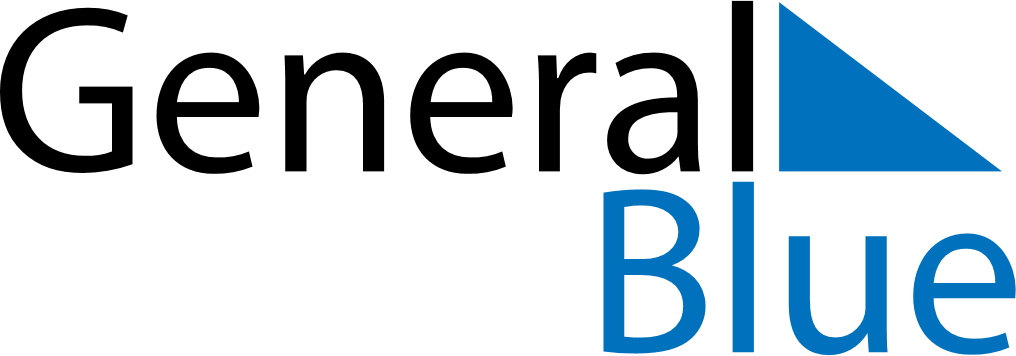 January 2024January 2024January 2024January 2024United StatesUnited StatesUnited StatesMondayTuesdayWednesdayThursdayFridaySaturdaySaturdaySunday12345667New Year’s Day891011121313141516171819202021Martin Luther King Jr. Day2223242526272728293031